Nom de l’élève : …………………………………………………….Classe : ………………………………………………………………Épreuve obligatoire de langue vivante étrangère au CAPÉvaluation en contrôle en cours de formation(CCF)Situation A : épreuve écrite commune en trois partiesDurée : 1 heure1ère partie : 10 minutes2e partie : 25 minutes 3e partie : 25 minutesPARTIE 1 : COMPRÉHENSION DE L’ORAL Durée : 10 minutesTitre du document : Natasha Howes interviewSource : http://www.salfordnow.co.uk/2018/11/29/martin-parr-exhibition-captures-salford-life-changes/Consigne :Vous allez entendre le document trois fois. Les écoutes seront espacées d’une minute. Après la troisième écoute, vous disposerez de cinq minutes pour répondre au questionnaire ci-dessous. Vous pouvez également commencer à y répondre au fur et à mesure des écoutes ainsi que pendant les pauses. Commencez par prendre connaissance du questionnaire.QUESTIONNAIRE À CHOIX MULTIPLECochez la bonne réponse.Natasha Howes présente une exposition : 	A. de sculptures 	B. de photographies 	C. de peinturesL’artiste se prénomme :	 A. Martin	 B. Jack	 C. AlfredIl a pris ces photos alors qu’il était :	 A. facteur	 B. peintre	 C. étudiantCes photos ont été prises en :	 A. 1927	 B. 1972	 C. 1962Ces photos représentent :	 A. neuf femmes et neuf hommes	 B. dix-neuf hommes et femmes	 C. neuf hommesLe thème des photos exposées est :	 A. l’identité	 B. le monde du travail	 C. les loisirsLa photo en couleur représente un des couples :	 A. 15 ans plus tard	 B. 25 ans plus tard	 C. 35 ans plus tardCe couple a été de nouveau pris en photo car, sur la première photographie en noir et blanc, 	il a été reconnu par : 	 A. un de ses voisins	 B. son fils 	 C. sa fillePARTIE 2 : COMPRÉHENSION DE L’ÉCRITDurée : 25 minutesConsigne : Lisez le texte ci-dessous puis répondez en français aux questions.Martin Parr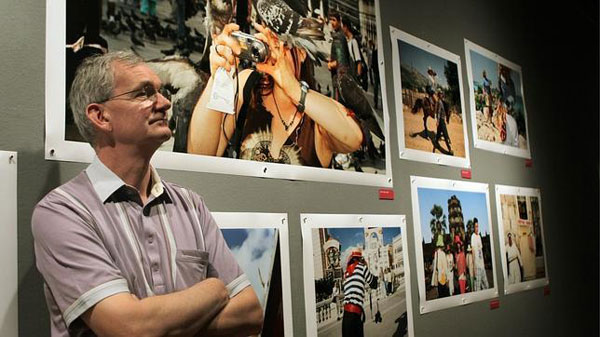 From the age 14, Martin Parr wanted to become a documentary photographer and he did. Parr, born in Epsom, Surrey on 23rd May 1952 is a British photojournalist and collector. His interest in photography spurred from his grandfather who was also a photographer. He is popular for his projects that critically analyze modern life especially in the provinces and suburbs of England.At Manchester Polytechnic, he studied photography from 1970 to 1973. From the mid 1970s, Parr began his career as a professional photographer and he also taught the subject. He became recognized for two black and white photography projects, Bad Weather in 1982 and A Fair Day in 1984. https://www.famousphotographers.net/martin-parrQUESTIONSQuel âge avait Martin Parr lorsqu’il a trouvé sa voie professionnelle ?Qui lui a donné envie de faire de la photographie ?Où a-t-il fait ses études ?Quels sont les titres de ses deux projets photo en noir et blanc ?Quel est le thème central des projets qui l’ont fait connaître ?Quel second métier, également lié à la photographie, exerça-t-il à partir du milieu des années 1970 ?______________________________________________________________________________PARTIE 3 : EXPRESSION ÉCRITEDurée : 25 minutesConsigne : Vous traiterez, en anglais et en 60 mots minimum, l’un des deux sujets suivants, au choix.Sujet 1 :En quoi l'utilisation de la photographie peut-elle être utile dans l'exercice de votre future profession ? (exemples : photographies de chantier avant/après, promotion d'un produit ou d'un service, présentation en ligne de vos créations, etc.).Sujet 2 :Vous possédez un appareil photo et souhaitez vous initier à la photographie artistique. Vous découvrez cette offre de cours sur un site internet. Rédigez un courriel pour convaincre un(e) ami(e) anglais(e) de s’inscrire à ce cours avec vous.
Introductory class for beginners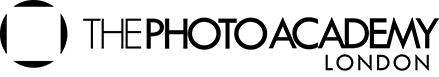 Briefly...We teach basic photographic techniques, and immediately apply them through practical exercises. At the end of this course, you’ll be in full control of your camera and you’ll be able to create the images that you’ve always wanted to.PRACTICAL INFOLevel : BeginnerMaximum participants : 7Accepted Appliances : All camera brands are accepted Accepted Cameras : Bridge or Hybrid/Reflex Camera SLRDuration : 14hWorkshop in English Adapted from: https://www.thephotoacademy.com/uk/london/beginner/introductory-class-beginners-4-workshops------------------------------------------------------------------------------------------------------------------------------------------------------------------------------------------------------------------------------------------------------------------------------------------------------------------------------------------------------------------------------------------------------------------------------------------------------------------------------------------------------------------------------------------------------------------------------------------------------------------------------------------------------------------------------------------------------------------------------------------------------------------------------------------------------------------------------------------------------------------------------------------------------------------------------------------------------------------------------------------------------------------------------------------------------------------------------------------------------------------------------------------------------------------------------------------------------------------------------------------------------------------------------------------------------------------------------------------------------------------------------------------------------------------------------------------------------------------------------------------------------------------------------------------------------------------------------------------------------------------------